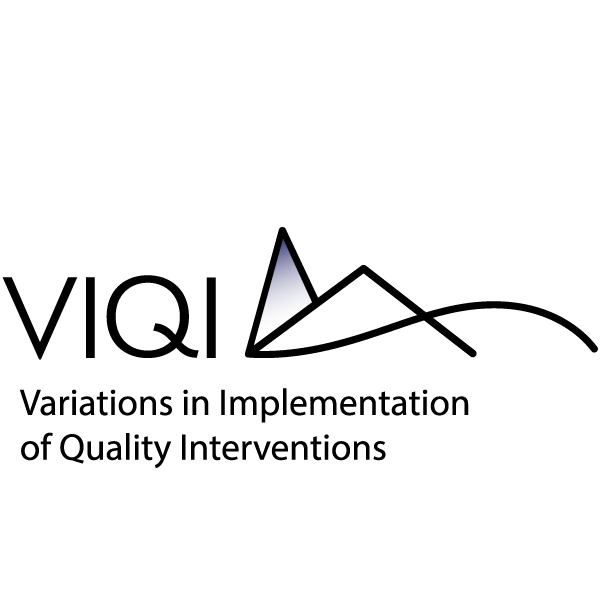 Attachment C.1FOLLOW-UP ADMINISTRATOR SURVEYThe purpose of the Follow-up Administrator Self-Report Survey is to collect information on characteristics of administrators and early care and education centers that are theorized to: 1) affect implementation; and 2) moderate the impacts of the interventions, or the effects of early care and education quality on child outcomes, as indicated in the VIQI conceptual model. This attachment includes the following: (a) the follow-up survey, and (b) communication to administrators regarding this survey.An agency may not conduct or sponsor, and a person is not required to respond to, a collection of information unless it displays a currently valid OMB control number. The OMB number for this information collection is 0970-XXXX and the expiration date is XX/XX/XXXX.IntroductionThank you for participating in the Variations in Implementation of Quality Interventions (VIQI) Project! As part of this study, we would like you to answer some questions about yourself and your experiences as an administrator or director of early care and education. This information is crucial to helping us understand the role of administrators and directors in promoting quality of teaching and learning in early care and education settings.Your participation is completely voluntary, and you may skip any questions you do not wish to answer. Your decision to participate will not have any effect on your job. The study team will follow strict procedures to protect your responses, and your responses will only be used for research and program improvement purposes. Your responses will be stored in password protected computer files and in locked research facilities. The data will be used only by the research team and other researchers bound by the same security requirements described here. We also may share de-identified responses with researchers looking at other education research topics who agree that they will protect your information.Please complete this questionnaire within the next [X] days. [If PAPER COPY, INCLUDE: Once complete, please send it back to [ADDRESS].] The questionnaire will take approximately 30 minutes in total to complete. If you have any questions, please contact your project liaison at [PHONE] or [email].Thank you!B. Background InformationToday’s Date:  What is your job title?StaffingThe next section includes questions about staff who work at your early care and education center. The categories listed are for staff who may work directly with children. We are also interested in learning about the number of full-time and part-time specialists, administrators, and support staff who may also work in your center. The terms may not be the same as those being used in your center. But, please do your best to put staff working directly with children into one of the categories listed below. Here, and throughout the survey, the term “teacher” is used to refer to a teaching position with primary responsibility for providing instruction and supervision of children in a classroom.The term “assistant teacher” is used to refer to an assistant teacher, paraprofessional, or aide that works under the supervision of a lead teacher to give additional attention, support and instruction to children in the classroom. The term “coach” is used to refer to a professional who provides teachers/assistant teachers with feedback and support to help improve what they do in the classroom. How many individuals who work directly with children ages 3 to 4 have left the center by their own decision this year (2018-2019)? Do not include staff who have been terminated.number of teachers		number of assistant teachersHow many individuals who work directly with children ages 3 to 4 have been terminated this year (2018-2019)? number of teachers		number of assistant teachers During this year (2018-2019), did any full-time positions for teachers or assistant teachers go unfilled when there was a vacancy?How long did the following full-time positions go unfilled when there was a vacancy during this this year (2018-2019)? CHOOSE ONE PER ROW.Choose the option that best characterizes teacher assignments (pairings of co-teachers or teacher and assistant teacher) in classrooms working with children ages 3 to 4 in your early care and education center this year (2018-2019).CHOOSE ONE.Classroom AssessmentsWe are interested in learning about the child assessments used in your center. What kinds of child assessments are teachers required to use in classrooms with children ages 3 to 4 this year (2018-2019)?
CHOOSE ALL THAT APPLY.How have you used the results from any of the above assessments?CHOOSE ALL THAT APPLY.Are teachers required to submit child assessment data to you or another administrator at your center this year (2018-2019)?How often are teachers required to submit child assessment data?Professional SupportsWe are interested in learning about the professional supports provided for teachers and assistant teachers in your center this year (2018-2019). TEACHERSFor the next questions, please think about the teachers at your center. (You will report on assistant teachers at your center in later questions.)Please indicate which of the following professional support opportunities were offered during the work day to teachers of children ages 3 to 4 in your center this year (2018-2019).CHOOSE ONE PER ROW.Did your center provide teachers with time for the professional support opportunities listed above during regularly scheduled hours this year (2018-2019)?Which of the following were used to provide teachers in your center with time for professional support opportunities during regularly scheduled hours?CHOOSE ALL THAT APPLY.How many total “professional days” of training did teachers receive this year (2018-2019) as part of their regular scheduled hours? daysASSISTANT TEACHERSFor the next questions, please think about the assistant teachers at your center. Please indicate which of the following professional support opportunities were offered during the work day to assistant teachers of children ages 3 to 4 in your center this year (2018-2019).CHOOSE ONE PER ROW.Did your center provide assistant teachers with time for the professional support opportunities listed above during their regularly scheduled hours this year (2018-2019)? Which of the following were used to provide assistant teachers in your center with time for professional support opportunities during regularly scheduled hours?CHOOSE ALL THAT APPLY.How many total “professional days” of training did assistant teachers receive this year (2018-2019) as part of their regularly scheduled hours? daysGENERAL PROFESSIONAL SUPPORTS AND RESOURCESWhat sources of funding are used to cover operating costs and expenditures for your center? CHOOSE ALL THAT APPLY.Is your center’s capacity to support children’s learning and development hindered by any of the following issues?CHOOSE ONE PER ROW.SupervisionWe are interested in learning about supervision provided for teachers and assistant teachers in your center this year (2018-2019). TEACHERSFor these questions, please think about the supervision provided only to teachers at your center.Who is the direct supervisor of teachers of children ages 3 to 4?What is the format for supervision of teachers and how often does it occur?CHOOSE ONE PER ROW.Which of the following topics were covered during any formal supervision that you reported teachers receiving above?CHOOSE ALL THAT APPLY.How often are teachers observed formally as part of an official performance appraisal process (i.e., formal evaluation)?ASSISTANT TEACHERSFor these questions, please think about the supervision provided to assistant teachers at your center.Who is the direct supervisor of assistant teachers of children ages 3 to 4?What is the format for supervision of assistant teachers and how often does it occur?CHOOSE ONE PER ROW.Which of the following topics were covered during any formal supervision that you reported assistant teachers receiving above?CHOOSE ALL THAT APPLY.How often are assistant teachers observed formally as part of an official performance appraisal process (i.e., formal evaluation)?CoachingWe are interested in learning about any coaching provided for teachers in your center this year (2018-2019). A coach is a professional who provides teachers with feedback and support to help improve what teachers do in the classroom. Do NOT include any coaching provided by a coach from the VIQI project. Do NOT include observations completed by center directors, other center administrators or supervisors, or master teachers.TEACHERSFor these questions, please think about the coaching provided only to teachers at your center. How often was coaching offered to teachers during this year (2018-2019)? Do NOT include any coaching provided by a coach from the VIQI project. Do NOT include observations completed by center directors, other center administrators or supervisors, or master teachers. [PROGRAMMING NOTES: If “never” (1) is chosen for 30a or 30b, skip to 33. If any other option (2 through 6) is chosen for 30a or 30b, go to 31.]Which of the following topics were covered during coaching sessions that you reported teachers receiving above?CHOOSE ALL THAT APPLY. Which organizations provided coaching to teachers?CHOOSE ALL THAT APPLY.ASSISTANT TEACHERS For these questions, please think about the coaching provided only to assistant teachers at your center.How often was coaching offered to assistant teachers this year (2018-2019)? Do NOT include observations completed by center directors, other center administrators or supervisors, or master teachers.PROGRAMMING NOTES: If “never” (1) is chosen for 33a or 33b, skip to 36. If any other option (2 through 6) is chosen for 33a or 33b, go to 34.]Which of the following topics were covered during coaching sessions that you reported assistant teachers receiving above?CHOOSE ALL THAT APPLY.Which organizations provided coaching to assistant teachers?CHOOSE ALL THAT APPLY.Teaching and LearningRecognizing that some things in early care and education centers are required by external sources, what are YOUR OWN PERSONAL BELIEFS about early care and education centers? Please select the number that most nearly represents YOUR BELIEFS about each item’s importance for early care and education centers for children ages 3 to 4. (1 = Strongly disagree; 5 = Strongly agree)
Work EnvironmentThe next set of questions asks about your work environment. Your responses will only be used for research and program improvement purposes.JOB EXPERIENCESThis next set of questions is used to assess how staff members feel about their job and their reactions to work. Please read each statement carefully and decide if you ever feel this way about your job.How long do you plan to remain at your current job?
Program Implementation [For Administrators in Intervention Centers ONLY]The questions in this section are about your experience with the VIQI intervention – meaning the curriculum, training, and coaching provided to your center from the VIQI project. How strongly do you agree or disagree with the following statements? 
To what extent is your center’s capacity to consistently and effectively implement the VIQI intervention in participating classrooms hindered by any of the following issues?This is the end of the survey. Thank you!Communication to Participants Regarding the Survey Overview: The follow-up survey that will be administered to administrators of participating centers will be accompanied by an email or letter that introduces the survey. If a survey is not received, a follow-up reminder email(s) or letter(s) may be sent. SURVEY EMAILS/LETTERSThe following items will be addressed in communications to administrators regarding the survey administered at follow-up:Brief reminder about the study and a brief description of the survey Link to the online survey [If needed: Description of how to return the survey]Deadline for submissionToll-free number or study email address for technical issues or questions about the surveyTHANK YOU LETTERS/EMAILSAdministrators who submit a survey will receive a thank you email or letter. The note will thank them for their time and encourage future participation. The following items will be addressed in thank you notes:Thank you for participationStudy importanceIf needed: Reminder about future data collections//2019MMDD1Center director/Executive director2Instructional or educational director/coordinator3Other (please specify: ___________________________________________________)1Yes 2No   SKIP TO 7No vacancyLess than one weekMore than one week, but less than a monthOne to two monthsThree to four monthsMore than four monthsTeachers who work with children ages 3 to 4123456Assistant teachers who work with children ages 3 to 41234561I/We tried to keep teacher assignments the same as last year. If teacher assignments changed, it was because someone left the center.2I/We rotated or changed up the teacher assignments this year.3Assistant teachers rotated around to different classrooms on a frequent (daily/weekly/monthly) basis.1Work Sampling System®2 Teaching Strategies GOLD®     3 High/Scope Child Observation Record (COR)4Other published assessment tools (e.g., Ages and Stages Questionnaires, Brigance Preschool Screen, Galileo, Hawaii Early Learning Profile (HELP), Learning Accomplishment Profile Screening (E-LAP, LAP-R, LAP-D))5Child Portfolios and/or Work Samples (Electronic or Hardcopy)     6Teacher observation of specific objectives7Locally-designed, or teacher- or center-created assessment1Identify children who may need additional testing (for a learning problem, for example)2Share or discuss results with teachers in a group setting such as a staff meeting or Common Planning Time 3Share or review results with coaches or mentors4Inform plans for professional development opportunities for teachers or staff5Develop or modify center or classroom goals6Include in formal teacher evaluations 7Include in reporting requirements (for example, for Head Start, QRIS, or other funding requirements)1Yes2No  SKIP TO 121Monthly or more often2Quarterly3Twice per year4Once per yearDuring the workday, are teachers able to…YesNoPlan or prepare for teaching/their classroom on their own 12Plan or prepare for teaching/their classroom with another teacher or assistant teacher assigned to the same classroom12Meet with other teachers to collaborate and plan (e.g., as part of common planning time or a professional learning community)12Observe other teachers while their class is covered12Participate in peer mentoring as part of a formal arrangement recognized or supported by your center12Attend workshops, conferences or training sessions (including training provided by your center)12Attend coaching sessions or be observed by a coach while teaching 121Yes2No  SKIP TO 161Substitute teachers to cover teachers’ classes2Early dismissal or late start for children3Professional days built in during breaks of one week or more4Professional days built in during weeks when children are in attendance5Common planning time for teachers6Reduced  teacher workloads (less time in the classroom with children or less time on other assigned duties)During the workday, are assistant teachers able to…YesNoPlan or prepare for teaching/their classroom on their own 12Plan or prepare for teaching/their classroom with another teacher or assistant teacher assigned to the same classroom12Meet with other teachers to collaborate and plan (e.g., as part of common planning time or a professional learning community)12Observe other teachers while their class is covered12Participate in peer mentoring as part of a formal arrangement recognized or supported by your center12Attend workshops, conferences or training sessions (including training provided by your center)12Attend coaching sessions or be observed by a coach while teaching 121Yes2No  SKIP TO 201Substitute teachers to cover classes 2Early dismissal or late start for children 3Professional days built in during breaks of one week or more4Professional days built in during weeks when children are in attendance5Common planning time for teachers6Reduced  teacher workloads (less time in the classroom with children or less time on other assigned duties)1Tuition from children attending center2Federal, state and local early care and education and preschool funding and resources (e.g., Child Care Development Fund, Head Start, Preschool Development, or Early Learning Challenge grants)3Child care subsidy program4Fundraising 5Other: _____________________________________________________________Not at allVery littleTo some extentA lotLack of opportunities and support for professional development for myself1234Lack of opportunities and support for professional development for teachers 1234Difficulties with covering classrooms so teachers can go to trainings1234Difficulties with covering classrooms so teachers can go to coaching sessions1234Shortage of qualified and/or high-performing teachers 1234Shortage of teachers with competence in teaching children with special needs1234Shortage of teachers with competence in teaching dual language learner children1234High turnover among classroom staff1234Shortage or inadequacy of classroom materials (e.g., books, art supplies, manipulatives)  1234Shortage or inadequacy of technology (e.g., computers, tablets)1234Prevalence of children with behavior problems1234Lack of a curriculum or prescribed classroom activities12341Center director/Executive director2Instructional or educational director/coordinator3OtherFrequencyFrequencyFrequencyFrequencyFrequencyFrequencyType of SupervisionNeverWeeklyMonthlyQuarterlyYearlyAs neededOne-on-one 123456Group meeting 1234561Implementing lessons or activities from a curriculum2Understanding of or activities about children’s language or literacy/reading development 3Understanding of or activities about children’s mathematics development4Understanding of or activities about children’s scientific knowledge development5Teaching practices and/or classroom quality6Professional, state and national standards (e.g., NAEYC; Curriculum Frameworks; Common Core; QRIS)7Using quality observational tools to improve classroom quality (e.g. CLASS or ECERS)8Conducting child assessments through observation, screening, and/or formal instruments 9Supporting or fostering children’s social/emotional development 10Behavior management 11Family engagement 12Supporting children with special needs in the classroom13Supporting English Language Learners (ELLs) or Dual Language Learners (DLLs)14Cultural competence for working with diverse populations 15Organization and management (e.g., classroom routines and schedules)16Classroom set up and physical environment17Health and safety18None of the above 1Never 2Yearly 3Quarterly4Monthly5Weekly6As needed1Teacher2Center director/Executive director3Instructional or educational director/coordinator4OtherFrequencyFrequencyFrequencyFrequencyFrequencyFrequencyType of SupervisionNeverWeeklyMonthlyQuarterlyYearlyAs neededOne-on-one 123456Group meeting 1234561Implementing lesson or activities from a curriculum2Understanding of or activities about children’s language or literacy/reading development 3Understanding of or activities about children’s mathematics development4Understanding of or activities about children’s scientific knowledge development5Teaching practices and/or classroom quality6Professional, state and national standards (e.g., NAEYC; Curriculum Frameworks; Common Core; QRIS)7Using quality observational tools to improve classroom quality (e.g. CLASS or ECERS)8Conducting child assessments through observation, screening, and/or formal instruments 9Supporting or fostering children’s social/emotional development 10Behavior management 11Family engagement 12Supporting children with special needs in the classroom13Supporting English Language Learners (ELLs) or Dual Language Learners (DLLs)14Cultural competence for working with diverse populations 15Organization and management (e.g., classroom routines and schedules)16Classroom set up and physical environment17Health and safety18None of the above 1Never 2Yearly 3Quarterly4Monthly5Weekly6As neededFrequencyFrequencyFrequencyFrequencyFrequencyFrequencyType of CoachingNeverWeeklyMonthlyQuarterlyYearlyAs neededOne-on-one 123456In a group 1234561Implementing lessons or activities from a curriculum2Understanding of or activities about children’s language or literacy/reading development 3Understanding of or activities about children’s mathematics development4Understanding of or activities about children’s scientific knowledge development5Teaching practices and/or classroom quality6Professional, state and national standards (e.g., NAEYC; Curriculum Frameworks; Common Core; QRIS)7Using quality observational tools to improve classroom quality (e.g. CLASS or ECERS)8Conducting child assessments through observation, screening, and/or formal instruments 9Supporting or fostering children’s social/emotional development 10Behavior management 11Family engagement 12Supporting children with special needs in the classroom13Supporting English Language Learners (ELLs) or Dual Language Learners (DLLs)14Cultural competence for working with diverse populations 15Organization and management (e.g., classroom routines and schedules)16Classroom set up and physical environment17Health and safety18None of the above 19Don’t know1My center 77A college or university2Head Start Grantee agency88School district3Child care umbrella organization99Curriculum author or publisher4State or local resource and referral agency1010Other: ______________________________5State or local QRIS agency1111Don’t know6External institution (e.g., professional association; non-profit education organization)FrequencyFrequencyFrequencyFrequencyFrequencyFrequencyType of CoachingNeverWeeklyMonthlyQuarterlyYearlyAs neededOne-on-one 123456In a group 1234561Implementing lessons or activities from a curriculum2Understanding of or activities about children’s language or literacy/reading development 3Understanding of or activities about children’s mathematics development4Understanding of or activities about children’s scientific knowledge development5Teaching practices and/or classroom quality6Professional, state and national standards (e.g., NAEYC; Curriculum Frameworks; Common Core; QRIS)7Using quality observational tools to improve classroom quality (e.g. CLASS or ECERS)8Conducting child assessments through observation, screening, and/or formal instruments 9Supporting or fostering children’s social/emotional development 10Behavior management 11Family engagement 12Supporting children with special needs in the classroom13Supporting English Language Learners (ELLs) or Dual Language Learners (DLLs)14Cultural competence for working with diverse populations 15Organization and management (e.g., classroom routines and schedules)16Classroom set up and physical environment17Health and safety18None of the above19Don’t know1My center 77A college or university2Head Start Grantee agency88School district3Child care umbrella organization99Curriculum author or publisher4State or local resource and referral agency1010Other: ______________________________5State or local QRIS agency1111Don’t know6External institution (e.g., professional association; non-profit education organization)Strongly disagreeDisagreeNeither agree nor disagreeAgreeStrongly agreeStrongly agreeECE classroom activities should be responsive to individual differences in development.123455Each curriculum area should be taught as a separate subject at separate times. 123455Children should be allowed to select many of their own activities from a variety of learning areas that the teacher has prepared (writing, science center, etc.). 123455Children should be allowed to cut their own shapes, perform their own steps in an experiment, and plan their own creative drama, art, and writing activities.123455Children should work silently and alone on seatwork. 123455Children in ECE classrooms should learn through active explorations.123455ECE teachers should use treats, stickers, or stars to encourage appropriate behavior.123455ECE teachers should use punishments or reprimands to encourage appropriate behavior.123455Children should be involved in establishing rules for the classroom.123455Children should be instructed in recognizing the single letters of the alphabet, isolated from words.123455Children should learn to color within predefined lines.123455Children should learn to form letters correctly on a printed page. 123455Children should dictate stories to the teacher.123455Children should know their letter sounds before they learn to read.123455Children should form letters correctly before they are allowed to create a story.123455Source: Burts, Buchanan, Benedict, Broussard, Dunaway, Richardson & Sciaraffa, 2000; Charlesworth et al., 1993; FACES, 2006.Source: Burts, Buchanan, Benedict, Broussard, Dunaway, Richardson & Sciaraffa, 2000; Charlesworth et al., 1993; FACES, 2006.Source: Burts, Buchanan, Benedict, Broussard, Dunaway, Richardson & Sciaraffa, 2000; Charlesworth et al., 1993; FACES, 2006.Source: Burts, Buchanan, Benedict, Broussard, Dunaway, Richardson & Sciaraffa, 2000; Charlesworth et al., 1993; FACES, 2006.Source: Burts, Buchanan, Benedict, Broussard, Dunaway, Richardson & Sciaraffa, 2000; Charlesworth et al., 1993; FACES, 2006.Source: Burts, Buchanan, Benedict, Broussard, Dunaway, Richardson & Sciaraffa, 2000; Charlesworth et al., 1993; FACES, 2006.NeverA few times a year or lessOnce a month or lessA few times a monthOnce a weekA few times a weekEvery dayEvery dayI feel emotionally drained from my work.12345677I feel used up at the end of the workday.12345677I feel fatigued when I get up in the morning and have to face another day on the job.12345677Working with people all day is really a strain for me.12345677I feel burned out from my work.12345677I feel frustrated by my job. 12345677I feel I’m working too hard on my job. 12345677Working with people directly puts too much stress on me. 12345677I feel like I’m at the end of my rope.12345677Source: Maslach, 1997Source: Maslach, 1997Source: Maslach, 1997Source: Maslach, 1997Source: Maslach, 1997Source: Maslach, 1997Source: Maslach, 1997Source: Maslach, 19971As long as I’m able2Until I am eligible for retirement benefits from this job3Until I am eligible for retirement benefits from another job4Until I am eligible for Social Security benefits5Until a specific life event occurs (e.g., parenthood, marriage)6Until a more desirable job opportunity comes along7Definitely plan to leave as soon as I can8Undecided at this timeSource: National Center for Education Statistics, 2011-2012Source: National Center for Education Statistics, 2011-2012Strongly DisagreeStrongly DisagreeStrongly DisagreeStrongly AgreeStrongly AgreeStrongly AgreeStrongly AgreeI think my center benefitted from the VIQI intervention.123344455677Our center is more productive when we implement the VIQI intervention.123344455677When we adopted the VIQI intervention, we were better equipped to meet our children’s needs.123344455677The VIQI intervention has improved our center’s overall efficiency.123344455677Our center lost some valuable assets when we adopted the VIQI intervention.123344455677The VIQI intervention matches the priorities of our center.123344455677The VIQI intervention replaced outdated aspects of my center while building on its positive attributes.123344455677The VIQI intervention was an improvement over our current practices.123344455677Source: Holt, Armenakis, Field & Harris, 2007Source: Holt, Armenakis, Field & Harris, 2007Source: Holt, Armenakis, Field & Harris, 2007Source: Holt, Armenakis, Field & Harris, 2007Source: Holt, Armenakis, Field & Harris, 2007Source: Holt, Armenakis, Field & Harris, 2007Source: Holt, Armenakis, Field & Harris, 2007Source: Holt, Armenakis, Field & Harris, 2007Source: Holt, Armenakis, Field & Harris, 2007Source: Holt, Armenakis, Field & Harris, 2007Source: Holt, Armenakis, Field & Harris, 2007Source: Holt, Armenakis, Field & Harris, 2007IssueNot at allVery littleTo some extentA lotShortage of staff to cover participating teachers so that they can attend training sessions1234Shortage of staff to cover participating teachers so that they can attend coaching sessions1234High turnover among teaching staff or shortage of staff on a daily basis1234Lack of support to help my understanding of the VIQI intervention1234Shortage or inadequacy of classroom materials (e.g., books, art supplies, manipulatives)  1234Shortage or inadequacy of technology (e.g., computers, tablets)1234Prevalence of children with behavior problems in participating classrooms1234Lack of support to help my understanding of how to best support my teachers in implementing the VIQI intervention1234